Party, Sex & Rock n'Roll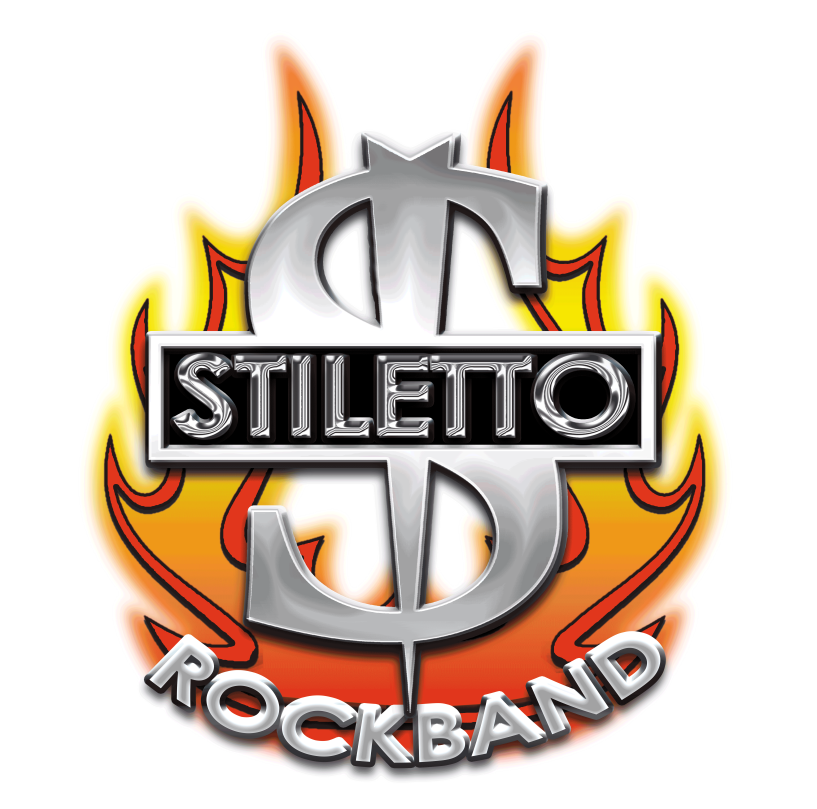 Pure, raw, wild & sexy:STILETTO ROCKBAND’s concerts are not limited to the great pleasure of listening, but to deliver the powerful sound of a top-class rock band including an exceptional singer and also a breathtaking experience:Special effects, hot dancers and lots of live action.Stiletto “on stage” is an event at an international level.Enjoy & Rock Your Life!www.stiletto-online.at
Contact:Stiletto Stohl			+43 664 55 888 55 		
Quellenstrasse 24A/2/7	www.stiletto-online.at 	 A-1100 Wien			stiletto@aon.at